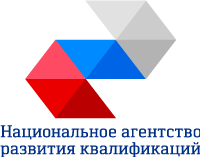 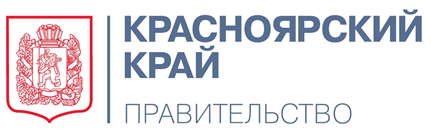 ПРОЕКТ ПРОГРАММЫКРАСНОЯРСКОГО  МЕЖРЕГИОНАЛЬНОГО  ФОРУМА РАЗВИТИЯ КВАЛИФИКАЦИЙ  «НАЦИОНАЛЬНАЯ СИСТЕМА КВАЛИФИКАЦИЙ – ДРАЙВЕР ФОРМИРОВАНИЯ ТРУДОВЫХ РЕСУРСОВ»24 октября 2019
Бизнес – центр комплекса«Novotel Красноярск Центр» Красноярск, Карла Маркса, 123Регистрация участников: с 09-30 до 10-00Кофе-брейк: с 11-30 до 12-00Обеденный перерыв: с 13-30 до 14-30Участники: представители федеральных и региональных органов исполнительной власти субъектов Российской Федерации, Национального агентства развития квалификаций, Советов по профессиональным квалификациям, центров оценки квалификаций, образовательных организаций высшего и профессионального образования, Межрегиональной ассоциации экономического взаимодействия субъектов Российской Федерации «Сибирское соглашение», работодатели.Выставка презентаций (в формате roll-up) центров оценки квалификации, экзаменационных центров/ площадок – фойе бизнес-центра комплекса 
«Novotel Красноярск Центр»10.00-13.30место проведения - зал«ХИКМЕТ»100 человекТрек «Роль Национальной системы квалификаций 
в формировании кадрового потенциала отраслей экономики»Модератор: Факторович Алла Аркадьевна, заместитель генерального директора АНО «Национальное агентство развития квалификаций»Национальная система квалификаций формирует инструменты, необходимые для развития непрерывного образования, своевременного выявления востребованных квалификаций, разработки на основе профессиональных стандартов гибких модульных образовательных программ, оперативно отвечающих на изменения в содержании профессиональной деятельности, признания результатов неформального образования через механизм независимой оценки квалификации, способствует развитию человеческого капитала, 
улучшению показателей российской экономики. УЧАСТНИКИ: АНО «Национальное агентство развития квалификаций;Министерство образования Красноярского края;Совет по профессиональным квалификациям в жилищно-коммунальном хозяйстве;Совет по профессиональным квалификациям в сфере гостеприимства;Совет по профессиональным квалификациям в наноиндустрии;Министерство лесного хозяйства Красноярского края;Союз промышленников и предпринимателей Красноярского края;представители регионов Российской Федерации.10.00-13.30место проведения - зал«ДЕМИРХАНОВ»100 человекТрек «Инструменты Национальной системы квалификаций: проблематика практического применения в условиях цифровой экономики»Государство и бизнес, как участники национальной системы квалификаций, решая стратегическую задачу повышения производительности труда, особое внимание уделяют внедрению профессиональных стандартов, обеспечению безопасности труда и цифровизации компетенции работников.Модераторы: Герций Ю.В. – председатель СПК в сфере безопасности труда, социальной защиты и занятости населения; директор по развитию региональных проектов ФГБУ «ВНИИ труда» Минтруда России;Юргелас Мария Владимировна, заместитель генерального директора АНО «Национальное агентство развития квалификаций».УЧАСТНИКИ: АНО «Национальное агентство развития квалификаций»;Министерство цифрового развития Красноярского края;Министерство социальной политики Красноярского края;Совет по профессиональным квалификациям в сфере безопасности труда, социальной защиты и занятости населения;Агентство труда и занятости населения Красноярского края;Акционерное общество «Информационные спутниковые системы» имени академика М.Ф. Решетнёва»;Союз Центрально-Сибирской торгово-промышленной палаты;Красноярское краевое объединение организаций профсоюзов «Федерация профсоюзов Красноярского края»;представитель рабочей группы агентства труда и занятости населения Красноярского края по направлению «Создание системы управления рынком труда»представители регионов Российской Федерации.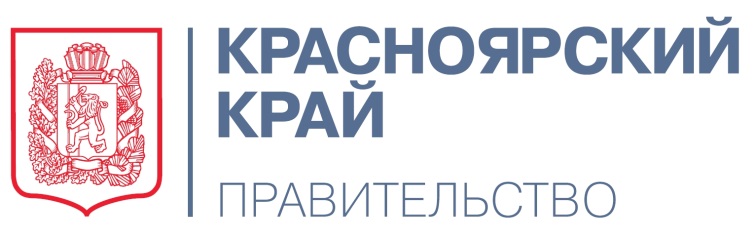 14.30-16.30место проведения - зал«ХИКМЕТ»200 человекПЛЕНАРНОЕ ЗАСЕДАНИЕПовышение производительности труда и квалификация кадров имеют взаимовлияющее значение. Трансформация рынка труда, выстраивание взаимодействий «работодатель – работник -   образовательная организация» стали вызовами экономики, которые необходимо решать.Модератор: Факторович Алла Аркадьевна, заместитель генерального директора АНО «Национальное агентство развития квалификаций»Выступающие: представитель Министерства труда и социальной защиты Российской Федерации (на согласовании);представитель Министерства науки и высшего образования Российской Федерации (на согласовании);представитель Министерства просвещения Российской Федерации (на согласовании); представитель Федеральной службы по труду и занятости 
Российской Федерации (на согласовании);представитель ФГБУ «ВНИИ труда» Минтруда России
(на согласовании);представитель АНО «Национальное агентство развития квалификаций»; представитель Министерства экономики и регионального развития Красноярского края;представитель Совета по профессиональным квалификациям 
в сфере безопасности труда, социальной защиты и занятости населения;представитель Совета по профессиональным квалификациям
 в сфере гостеприимства;представитель Совета по профессиональным квалификациямв жилищно-коммунальном хозяйстве;представитель Союза промышленников и предпринимателей Красноярского края (на согласовании);представитель Акционерного общества «Корпорация развития Енисейской Сибири» (на согласовании);Принятие проекта резолюции форума